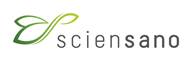 Service Biosafety and Biotechnology (SBB)BIOLOGICAL INCIDENT - REPORT FORM_v20181130 in the context of a contained use of genetically modified and/or pathogenic organism(s)Instructions: This form should be completed by the principal investigator of the lab, supervisors and/or the person involved in the incident.  This form has been created to optimize the assessment and management of health and safety consequences posed by a bio-incident. In addition it creates data for lessons learnt, which increase awareness and may prevent similar incidents.The form can be submitted by email (contained.use@scienscano.be) or anonymously via the online bio-incident notification tool.Note: A submission is not an official notification to all competent authorities.  To see the legal notification requirements, consult the online bio-incident notification tool on www.biosafety.be.Information collected within this report will be retained according to SBB’s Privacy Policy.If further assistance or feedback is required, please provide contact details (facultative): Name: 							Institute/company:Email :                               				Phone number:For immediate assistance in assessing the incident, completing or submitting the Incident Report, please call or email the Service Biosafety and Biotechnology (SBB) of Sciensano at 0032 2 642 52 93 or Contained.use@sciensano.be.Please indicate if a lesson learnt on this incident may be published on our website (www.biosafety.be) with respect for your privacy and confidentiality.   Yes | NoDATE OF INCIDENTBRIEF DESCRIPTION OF THE INCIDENT:BRIEF DESCRIPTION OF THE INCIDENT:BRIEF DESCRIPTION OF THE INCIDENT:ORGANISM(S) INVOLVED IN THE INCIDENT:Amount/concentration (of the organism(s)) involved in the incident: …..     |  UnknownORGANISM(S) INVOLVED IN THE INCIDENT:Amount/concentration (of the organism(s)) involved in the incident: …..     |  UnknownORGANISM(S) INVOLVED IN THE INCIDENT:Amount/concentration (of the organism(s)) involved in the incident: …..     |  UnknownIDENTIFICATION OF THE INCIDENT:Please indicate the steps that have led to the identification of the bio-incident(please indicate the order in time with numbers: 1 for the first step in identification, 2 for the second step in assessment of the bio-incident, …)(A) Immediate identification: 1 2 3 4 5 (B) Environmental sampling: 1 2 3 4 5(C) Human sampling: 1 2 3 4 5(D) Surveillance: 1 2 3 4 5(E) Medical follow-up: 1 2 3 4 5IDENTIFICATION OF THE INCIDENT:Please indicate the steps that have led to the identification of the bio-incident(please indicate the order in time with numbers: 1 for the first step in identification, 2 for the second step in assessment of the bio-incident, …)(A) Immediate identification: 1 2 3 4 5 (B) Environmental sampling: 1 2 3 4 5(C) Human sampling: 1 2 3 4 5(D) Surveillance: 1 2 3 4 5(E) Medical follow-up: 1 2 3 4 5IDENTIFICATION OF THE INCIDENT:Please indicate the steps that have led to the identification of the bio-incident(please indicate the order in time with numbers: 1 for the first step in identification, 2 for the second step in assessment of the bio-incident, …)(A) Immediate identification: 1 2 3 4 5 (B) Environmental sampling: 1 2 3 4 5(C) Human sampling: 1 2 3 4 5(D) Surveillance: 1 2 3 4 5(E) Medical follow-up: 1 2 3 4 5WORK-RELATEDNESS OF THE INCIDENT: 100% |  likely | unlikely |  unknown |  under investigationWORK-RELATEDNESS OF THE INCIDENT: 100% |  likely | unlikely |  unknown |  under investigationWORK-RELATEDNESS OF THE INCIDENT: 100% |  likely | unlikely |  unknown |  under investigationCONTEXT OF THE INCIDENT:CONTEXT OF THE INCIDENT:CONTEXT OF THE INCIDENT:TYPE OF ACTIVITY:R&D (human) R&D (veterinary / animal health)R&D (plant)Diagnostics (human)Diagnostics (veterinary / animal health)Diagnostics (plant)Clinical trial (human)Clinical (veterinary)Quality controlProductionOther: (please specify) UnknownTYPE OF ACTIVITY:R&D (human) R&D (veterinary / animal health)R&D (plant)Diagnostics (human)Diagnostics (veterinary / animal health)Diagnostics (plant)Clinical trial (human)Clinical (veterinary)Quality controlProductionOther: (please specify) UnknownTYPE OF FACILITY AND CONTAINMENT LEVEL: Laboratory L1 / L2 / L3 / L4 Animal facility A1 / A2 / A3 / A4 Greenhouse G1 / G2 / G3 Large scale facility LS1 / LS2 / LS3 / LS4 Hospital room HR1 / HR2 / HR3  Other:  UnknownADDITIONAL INFORMATION:Number of (possible) exposed person(s): ….  | UnknownNumber of infected person(s): .… | Unknown / under investigationRoute of exposure (if an infection is confirmed):    Infectious air (aerosols) |  Splashes and/or droplets |  Parenteral inoculation (sharps injury) |   Contact ( mucous membrane or  skin) |  UnknownTotal days of disability per person as a result of the incident? ….  |  UnknownFunction(s) of person(s) involved in incident: Technician | Researcher | Animal keeper |Plant keeper | Student |Maintenance personnel | Other: (please specify)Seniority of each person involved (years): .... |  UnknownWere the persons involved trained in biosafety? Yes, general biosafety training | Yes, specific biosafety training | No | UnknownPersonal protective equipment (PPE) worn at the time of the incident:  Lab coat |  Gloves |                  Respiratory mask |  Goggles |  Unknown | Other: (please specify) Was there in addition a secondary transmission (to another person or animal host) outside the laboratory? Yes | No | Unknown    Please indicate the general workload with the involved (micro-)organism(s) if diagnostics, quality control of R&D is applied (time of incubation / culturing not included):A. in the context of R&D [average number of hours/week]:(1) in vitro: …(2) in vivo:  …B. in the context of diagnostics/quality control [average number of positive diagnostic samples per year]:ADDITIONAL INFORMATION:Number of (possible) exposed person(s): ….  | UnknownNumber of infected person(s): .… | Unknown / under investigationRoute of exposure (if an infection is confirmed):    Infectious air (aerosols) |  Splashes and/or droplets |  Parenteral inoculation (sharps injury) |   Contact ( mucous membrane or  skin) |  UnknownTotal days of disability per person as a result of the incident? ….  |  UnknownFunction(s) of person(s) involved in incident: Technician | Researcher | Animal keeper |Plant keeper | Student |Maintenance personnel | Other: (please specify)Seniority of each person involved (years): .... |  UnknownWere the persons involved trained in biosafety? Yes, general biosafety training | Yes, specific biosafety training | No | UnknownPersonal protective equipment (PPE) worn at the time of the incident:  Lab coat |  Gloves |                  Respiratory mask |  Goggles |  Unknown | Other: (please specify) Was there in addition a secondary transmission (to another person or animal host) outside the laboratory? Yes | No | Unknown    Please indicate the general workload with the involved (micro-)organism(s) if diagnostics, quality control of R&D is applied (time of incubation / culturing not included):A. in the context of R&D [average number of hours/week]:(1) in vitro: …(2) in vivo:  …B. in the context of diagnostics/quality control [average number of positive diagnostic samples per year]:ADDITIONAL INFORMATION:Number of (possible) exposed person(s): ….  | UnknownNumber of infected person(s): .… | Unknown / under investigationRoute of exposure (if an infection is confirmed):    Infectious air (aerosols) |  Splashes and/or droplets |  Parenteral inoculation (sharps injury) |   Contact ( mucous membrane or  skin) |  UnknownTotal days of disability per person as a result of the incident? ….  |  UnknownFunction(s) of person(s) involved in incident: Technician | Researcher | Animal keeper |Plant keeper | Student |Maintenance personnel | Other: (please specify)Seniority of each person involved (years): .... |  UnknownWere the persons involved trained in biosafety? Yes, general biosafety training | Yes, specific biosafety training | No | UnknownPersonal protective equipment (PPE) worn at the time of the incident:  Lab coat |  Gloves |                  Respiratory mask |  Goggles |  Unknown | Other: (please specify) Was there in addition a secondary transmission (to another person or animal host) outside the laboratory? Yes | No | Unknown    Please indicate the general workload with the involved (micro-)organism(s) if diagnostics, quality control of R&D is applied (time of incubation / culturing not included):A. in the context of R&D [average number of hours/week]:(1) in vitro: …(2) in vivo:  …B. in the context of diagnostics/quality control [average number of positive diagnostic samples per year]:CAUSE OF THE INCIDENT: human error  |  technical error  |unknown | other: (please specify)The incident is related to : Procedure   Personal protective equipment  Equipment    Infrastructure  Sharps  Spill / Splashes  		 Loss of primary containment (falcons, flask, petri dish, …)  Bites and/or scratches from an infected animal  Other: (please specify) UnknownDue to: non-compliance (of SOPs)? |   not enough experience |  not enough biosafety training | not enough follow-up |  too much work (workload) |  lack of space |  lack of adapted equipment and materials |  lack of knowledge of the biological risks related to the activity |  lack of attention /absence of mind, being distractedDescribe briefly the rationale of the incident:UnknownCAUSE OF THE INCIDENT: human error  |  technical error  |unknown | other: (please specify)The incident is related to : Procedure   Personal protective equipment  Equipment    Infrastructure  Sharps  Spill / Splashes  		 Loss of primary containment (falcons, flask, petri dish, …)  Bites and/or scratches from an infected animal  Other: (please specify) UnknownDue to: non-compliance (of SOPs)? |   not enough experience |  not enough biosafety training | not enough follow-up |  too much work (workload) |  lack of space |  lack of adapted equipment and materials |  lack of knowledge of the biological risks related to the activity |  lack of attention /absence of mind, being distractedDescribe briefly the rationale of the incident:UnknownCAUSE OF THE INCIDENT: human error  |  technical error  |unknown | other: (please specify)The incident is related to : Procedure   Personal protective equipment  Equipment    Infrastructure  Sharps  Spill / Splashes  		 Loss of primary containment (falcons, flask, petri dish, …)  Bites and/or scratches from an infected animal  Other: (please specify) UnknownDue to: non-compliance (of SOPs)? |   not enough experience |  not enough biosafety training | not enough follow-up |  too much work (workload) |  lack of space |  lack of adapted equipment and materials |  lack of knowledge of the biological risks related to the activity |  lack of attention /absence of mind, being distractedDescribe briefly the rationale of the incident:UnknownPREVENTIVE MEASURES:(A) Please describe briefly the measures already taken to contain the biological risk(s) of the incidentWas there an emergency plan available? Yes | No | UnknownType:  internal |  externalEffectiveness of the emergency plan(s)?  sufficient | insufficient, please substantiate: (B) Please describe briefly the corrective action(s) / measures that have been / will be taken to prevent similar incidents in the future:PREVENTIVE MEASURES:(A) Please describe briefly the measures already taken to contain the biological risk(s) of the incidentWas there an emergency plan available? Yes | No | UnknownType:  internal |  externalEffectiveness of the emergency plan(s)?  sufficient | insufficient, please substantiate: (B) Please describe briefly the corrective action(s) / measures that have been / will be taken to prevent similar incidents in the future:PREVENTIVE MEASURES:(A) Please describe briefly the measures already taken to contain the biological risk(s) of the incidentWas there an emergency plan available? Yes | No | UnknownType:  internal |  externalEffectiveness of the emergency plan(s)?  sufficient | insufficient, please substantiate: (B) Please describe briefly the corrective action(s) / measures that have been / will be taken to prevent similar incidents in the future:CONCLUSION:TYPE OF INCIDENT: Incident without exposure |  Incident with exposure, without infection  |  Laboratory-acquired infection  Release in the environment | Theft | Uncertain |Other: (please specify)With (possible)  negligible /  low /  moderate /  high  risk of spreading/establishment of the accidentally released biological agent(s) in the environment or community. Is there a risk of spreading to another country due to the incident Yes | No | UnknownPlease briefly substantiate your choice for the risk of spreading (taking into account the containment measures already taken to contain the biological risk(s) of the incident):SEVERITY OF INCIDENT:Please estimate the (possible) severity of the bio-incidentNegligible | Low | Moderate |High Please substantiate your choice if deviating from the straightforward estimation: CONCLUSION:TYPE OF INCIDENT: Incident without exposure |  Incident with exposure, without infection  |  Laboratory-acquired infection  Release in the environment | Theft | Uncertain |Other: (please specify)With (possible)  negligible /  low /  moderate /  high  risk of spreading/establishment of the accidentally released biological agent(s) in the environment or community. Is there a risk of spreading to another country due to the incident Yes | No | UnknownPlease briefly substantiate your choice for the risk of spreading (taking into account the containment measures already taken to contain the biological risk(s) of the incident):SEVERITY OF INCIDENT:Please estimate the (possible) severity of the bio-incidentNegligible | Low | Moderate |High Please substantiate your choice if deviating from the straightforward estimation: CONCLUSION:TYPE OF INCIDENT: Incident without exposure |  Incident with exposure, without infection  |  Laboratory-acquired infection  Release in the environment | Theft | Uncertain |Other: (please specify)With (possible)  negligible /  low /  moderate /  high  risk of spreading/establishment of the accidentally released biological agent(s) in the environment or community. Is there a risk of spreading to another country due to the incident Yes | No | UnknownPlease briefly substantiate your choice for the risk of spreading (taking into account the containment measures already taken to contain the biological risk(s) of the incident):SEVERITY OF INCIDENT:Please estimate the (possible) severity of the bio-incidentNegligible | Low | Moderate |High Please substantiate your choice if deviating from the straightforward estimation: NOTIFICATION:(A) Please indicate which people have been notified about the bio-incident and are involved in the evaluation:Biosafety advisor |Occupational health practitioner| Prevention advisor |Other: (please specify)(B) Please indicate which authorities have already been informed about the incident according to the legal notification requirements, see the online bio-incident notification tool. The regional offices of the Belgian Federal Public Service Employment, Labour and Social Dialogue (tww@werk.belgie.be) ; The regional competent authorities for notifiable human infectious diseases ; SBB (contained.use@sciensano.be ; 02/642 52 93) ; The regional CU competent authority ; Crisis Centre (IBZ) of the Federal Public Service of Internal Affairs (02/506 47 11) ; Crisis prevention and management service of the Federal Agency for the Safety of the Food Chain (ccc@favv.be ; 02/208.82.83)  Other: (please specify)NOTIFICATION:(A) Please indicate which people have been notified about the bio-incident and are involved in the evaluation:Biosafety advisor |Occupational health practitioner| Prevention advisor |Other: (please specify)(B) Please indicate which authorities have already been informed about the incident according to the legal notification requirements, see the online bio-incident notification tool. The regional offices of the Belgian Federal Public Service Employment, Labour and Social Dialogue (tww@werk.belgie.be) ; The regional competent authorities for notifiable human infectious diseases ; SBB (contained.use@sciensano.be ; 02/642 52 93) ; The regional CU competent authority ; Crisis Centre (IBZ) of the Federal Public Service of Internal Affairs (02/506 47 11) ; Crisis prevention and management service of the Federal Agency for the Safety of the Food Chain (ccc@favv.be ; 02/208.82.83)  Other: (please specify)NOTIFICATION:(A) Please indicate which people have been notified about the bio-incident and are involved in the evaluation:Biosafety advisor |Occupational health practitioner| Prevention advisor |Other: (please specify)(B) Please indicate which authorities have already been informed about the incident according to the legal notification requirements, see the online bio-incident notification tool. The regional offices of the Belgian Federal Public Service Employment, Labour and Social Dialogue (tww@werk.belgie.be) ; The regional competent authorities for notifiable human infectious diseases ; SBB (contained.use@sciensano.be ; 02/642 52 93) ; The regional CU competent authority ; Crisis Centre (IBZ) of the Federal Public Service of Internal Affairs (02/506 47 11) ; Crisis prevention and management service of the Federal Agency for the Safety of the Food Chain (ccc@favv.be ; 02/208.82.83)  Other: (please specify)